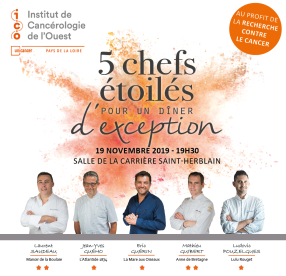 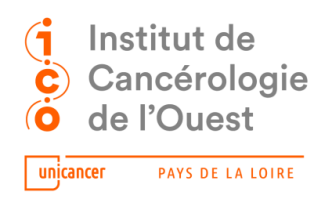 DINER DE GALA au profit de la recherche contre le cancer19 novembre 2019 – « La Carrière » à 19h30(2 bis rue du Souvenir Français – Saint Herblain)Bulletin de Réservation «Particuliers»A renvoyer à : La Louve – Events & Concept – Dîner de Gala – 5 Allée des reinettes – 44120 Vertou(Renseignements au 06 63 95 95 41 / 06 25 74 13 34)L’inscription sera effective à réception du bulletin de réservation et de votre don par chèque, dans la limite des places disponibles.Ce dîner est une grande soirée de bienfaisance, c’est pourquoi il est demandé un don minimum de 190 € pour y participer, ce qui permet à l’Institut de Cancérologie de l’Ouest de délivrer un reçu fiscal, donnant droit à une réduction d’impôt de 66% pour les particuliers. Le reçu fiscal sera établi au nom du payeur.